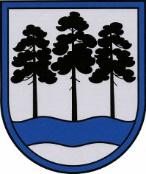 OGRES  NOVADA  PAŠVALDĪBAReģ.Nr.90000024455, Brīvības iela 33, Ogre, Ogres nov., LV-5001tālrunis 65071160, e-pasts: ogredome@ogresnovads.lv, www.ogresnovads.lv APSTIPRINĀTSAr Ogres novada pašvaldības domes28.07.2022. sēdes lēmumu(protokols Nr.17; 26.)IEKŠĒJIE NOTEIKUMIOgrē2022.gada 28. jūlijā 			         Nr.72/2022Grozījumi Ogres novada pašvaldības 2021.gada 23.septembra iekšējos noteikumos Nr.65/2021 “Ķeguma komernovirziena vidusskolas nolikums”Izdots saskaņā arIzglītības likuma 22.panta pirmo un otro daļu, Vispārējās izglītības likuma 8. un 9.pantu,Valsts pārvaldes iekārtas likuma 28. pantu, likuma “Par pašvaldībām” 21.panta pirmās daļas 8.punktu un 41.panta pirmās daļas 2.punktuIzdarīt Ogres novada pašvaldības 2021.gada 23.septembra iekšējos noteikumos Nr.65/2021 “Ķeguma komercnovirziena vidusskolas nolikums” šādus grozījumus:Aizstāt noteikumu nosaukumu  “Ķeguma komernovirziena vidusskolas nolikums” ar nosaukumu “Ķeguma vidusskolas nolikums”;Aizstāt 1.punktā vārdus “Ķeguma komercnovirziena vidusskola” ar vārdiem “Ķeguma vidusskola”.Domes priekšsēdētājs		E.Helmanis